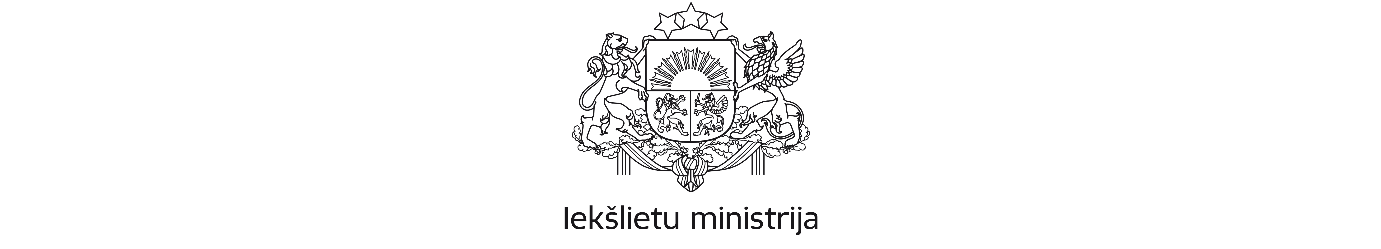 Čiekurkalna 1. līnija 1 k-2, Rīga, LV-1026; tālr. 67219263; e-pasts: pasts@iem.gov.lv; www.iem.gov.lvRīgāPar likumprojekta “Grozījums likumā “Par palīdzību dzīvokļa jautājumu risināšanā”” atkārtotu saskaņošanu (VSS-791)Iekšlietu ministrija savas kompetences ietvaros ir izvērtējusi Aizsardzības ministrijas precizēto un atkārtotai skaņošanai nosūtīto likumprojektu “Grozījums likumā “Par palīdzību dzīvokļa jautājumu risināšanā””, tā sākotnējās ietekmes novērtējuma ziņojumu (anotācija) un izziņu par atzinumos sniegtajiem iebildumiem un saskaņo tos bez iebildumiem un priekšlikumiem.Sanita Jurdže, 67219359sanita.jurdze@iem.gov.lvDOKUMENTS PARAKSTĪTS AR DROŠU ELEKTRONISKO PARAKSTU UN SATUR LAIKA ZĪMOGU19.10.2021Nr.1-57/2884Aizsardzības ministrijaUz 12.10.2021Valsts sekretārsDimitrijs Trofimovs